Quito e Islas Galápagos. Mitad del Mundo, Tortugas Gigantes, Lobos Marinos en Punta Carrion, Playa Bachas8 días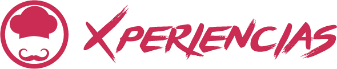 Salidas: diarias hasta diciembre 2024Mínimo 2 pasajerosDÍA 1. MÉXICO – QUITORecepción y traslado al hotel. Alojamiento.DÍA 2. QUITO + MITAD DEL MUNDO con AtraccionesDesayuno. 08:30 Salida para Visitar el Centro Histórico “Patrimonio de la Humanidad”, visitaremos la Basílica (incluye ingreso para conocer sus torres y vitrales gigantes), Plaza Grande, Palacio de Gobierno, La Compañía de Jesús (incluye ingreso y visita guiada) Plaza e Iglesia de San Francisco, Mirador de la Virgen Alada del Panecillo seguido traslado a la Mitad del Mundo y visita del Monumento a la Línea Ecuador (incluido) y el Museo del “Intiñan” (incluido). retorno a cada hotel. Alojamiento.DÍA 3. QUITO – BALTRA – PARTE ALTA – CRATERES GEMELOSDesayuno. A la hora indicada traslado al aeropuerto para tomar el vuelo a Baltra. (Vuelo no Incluido). Recibimiento en Aeropuerto de Baltra  traslado en Bus “Lobito” al Canal de Itabaca, cruce en “ferry” hasta la Isla Santa Cruz y desde aquí, según la hora de llegada de su vuelo y evitando mucho tiempo de espera, nos trasladaremos hacia Puerto Ayora. 15:00 Traslado desde su hotel hasta una de las Fincas para visitar a las  Tortugas Gigantes en estado Natural , tiempo para compartir de su entorno, también ahí veremos los Túneles de Lava esto es llamado LA PARTE ALTA de la isla, seguidamente visitaremos los “Crateras Gemelos” que son una formación natural única de las islas, apreciaremos su flora y paisaje. Retorno al hotel. Alojamiento.    DÍA 4. TOUR ISLAS PLAZAS – Punta Carrión Desayuno. Salida 07:30 y traslado terrestre hasta el Canal de Itabaca desde ahí Navegación hasta Islas Plazas, la mas pequeña, ahí caminata donde apreciaremos la  mayor colonia de Lobos Marinos, Gaviotas de Cola Bifurcada, Iguanas Terrestres, Pájaros Tropicales y su flora de bosques de Cactus, alfombras de Galápagos, tunas. Almuerzo abordo y retorno  16:00. Cena y alojamiento. Alojamiento.Día 5. TOUR ISLA SEYMOUR  Desayuno. Salida 07:00 y traslado terrestre hasta el Canal de Itabaca, desde ahí Navegación en YATE hasta Isla Seymour, ahí  caminata por la costa e interior de esta isla, donde apreciaremos vegetación de Cactus y “Palo Santo” aves como la colonia de Fragatas,  Piqueros de Patas Azules, Gaviotas de cola bifurcada, Iguanas Marinas y muchos Lobos marinos. Almuerzo abordo y en la tarde en PLAYA BACHAS disfrutaremos de playa de arena blanca, tiempo para nadar y snorkell donde  veremos Tortugas Marinas, retorno 15:00. Cena y Alojamiento. Día 6.- ISLA SANTA CRUZ -  - PLAYA TORTUGA BAY   (3h)  Visita con Caminata y lancha  Desayuno. 07:30 Caminata desde su hotel hasta el ingreso al sendero ecológico que nos llevará a Playa Tortuga, rodeado de mucha vegetación propia de la isla, en aproximadamente 40 min. llegaremos a esta hermosa playa, de arena blanca y manglares a sus costados. Tiempo para disfrutar en “PLAYA MANSA“ ahí se puede hacer Snorkell. Veremos peces, Iguanas Marinas, Lobos luego retorno en pequeña lancha para evitar la caminata de regreso hasta Puerto Ayora. (*) Llevar toallas y equipo desde su hotel, tiempo para almorzar.ISLA SANTA CRUZ     TOUR DE BAHIA (3h).  Visita Navegable lancha.13:45 Caminata hasta el muelle para hacer una corta Navegación de 15 a 20 minutos aproximadamente iniciaremos nuestro recorrido por la Bahía en mar abierto. Visitaremos el Canal de los tiburones, donde podremos observar a las tintoreras de barranco que son totalmente inofensivos, posteriormente visitaremos el Canal del Amor de aguas cristalinas, Playa de los Perros, Minas de Sal para posteriormente llegar a Las Grietas un brazo de mar ubicado entre dos acantilados y finalmente disfrutaremos de la playa de Punta Estrada donde podríamos quedarnos hasta el atardecer. Retorno, Alojamiento.Día 7.- ISLA SANTA CRUZ – BALTRA – QUITODesayuno. A la hora indicada traslado desde Puerto Ayora hasta Baltra. para abordar el vuelo a Quito. (Vuelo no Incluido). Llegada y traslado al hotel seleccionado. Alojamiento. DÍA 8. QUITO – MÉXICODesayuno. A la hora acordada traslado al aeropuerto.Fin de nuestros servicios.Importante.El orden de los servicios podrá variar, garantizándose la realización de todos los indicados.INCLUYE:3 noches de alojamiento en Quito con desayunos.Traslados aeropuerto – hotel – aeropuerto en servicio compartido.Traslados en Transporte terrestre y marítimo “Ferry” según itinerario entre las Islas.3 Noches de Alojamiento en Puerto Ayora  con desayunos según Hoteles elegidos.Pensión completa de alimentación con 3 Cenas y  3 almuerzos.2 Tours Navegables en Yate a Isla Seymour  e Islas Plazas solamente.Guía del Parque Nacional  en las visitas. Tarjeta Básica de asistencia al viajeroNo incluye:Vuelos internacionales e internosServicios, excursiones o comidas no especificadas.Gastos personales.Propinas a mucamas, botones, guías, chóferes. Entrada a Islas Galápagos 125 USD por persona. LISTA DE HOTELES (Previstos o similares)LISTA DE HOTELES (Previstos o similares)LISTA DE HOTELES (Previstos o similares)CIUDADHOTELCATQUITOIBIS / SWISSOTELTHOLIDAY INNPISLA SANTA CRUZDEJAVUTPUERTO AYORAINKALATSPRECIO POR PERSONA EN USDPRECIO POR PERSONA EN USDPRECIO POR PERSONA EN USDPRECIO POR PERSONA EN USDTURISTA DBLTPLSGL TERRESTRE176016901980TERRESTRE Y AÉREO244023702660TURISTA SUPERIOR CON PRIMERA DBLTPLSGL TERRESTRE198019002660TERRESTRE Y AÉREO266025803340RUTA AEREA PROPUESTA CON AV MEX/BOG/UIO/GPS/UIO/MEXIMPUESTOS Y Q DE COMBUSTIBLE (SUJETOS A CONFIRMACIÓN): 545 USDNO INCLUYE TARJETA DE ENTRADA A LAS GALAPAGOS: 125 USD/PAGO DIRECTO SUPLEMENTO DESDE EL INTERIOR DEL PAÍS: CONSULTARTARIFAS SUJETAS A DISPONIBILIDAD Y CAMBIO SIN PREVIO AVISO SE CONSIDERA MENOR DE 2 A 11 AÑOSVIGENCIA AL 10 DICIEMBRE 2024. (EXCEPTO SEMANA SANTA, PUENTES Y DÍAS FESTIVOS. CONSULTAR SUPLEMENTOS)